Конспект НОД по физическому развитию для детей старшего дошкольного возраста «Космическое путешествие»Цель: активизировать умение детей проявлять физические качества в необычных условиях и игровых ситуациях.Задачи:воспитать интерес и потребность к занятиям физической культурой;воспитать чувство коллективизма, взаимопомощи;способствовать через двигательно-игровую деятельность эмоциональному развитию ребенка;совершенствовать физические качества в разнообразных формах двигательной деятельности;закрепить умения лазать по гимнастической стенке;закрепить умения ходить на лыжах, скользящим шагом.Оборудование и материалы: проектор, ноутбук, видеофильм, подборка музыки для игр, мольберт, маркер, большие и малые модули, пластиковые фрукты и овощи, гимнастическая скамья, тоннель, веревочки, стульчики, самодельные лыжи, фитболы, обручи, гимнастическая лестница, длинный шнур (для игры). Ход мероприятия: Дети, заходят в зал и слышат звук sos. Педагог обращает внимание на звук. На экране появляется инопланетянин и просит помощи: Инопланетянин: Здравствуйте, ребята! На моей планете не хватает витаминов, помогите нам, пожалуйста. Мы живем на планете….Пропадает связь с инопланетянином.Инструктор: Ребята, вы слышали, что случилось?Ответы детей.Инструктор: Вы правы, на планете инопланетянина не хватает витаминов, и он просит помощи, мы с вами не знаем на какую планету лететь. Надо составить план действий как помочь.Вместе с детьми рисуем план: 1. Построить ракету2. Собрать витамины.3. Попасть в ракету 4. Обследовать планеты5. Вернуться домой.1. Дети, согласно составленному плану, строят ракету из модулей под музыкальное сопровождение.Голос с экрана: Внимание, внимание до запуска ракеты осталась одна минута! Инструктор: Ребята, вы слышали? Нам пора отправляться в путь. Скорее собирайте все витаминки и в ракету.2. Дети собираю пластиковые овощи и фрукты, спрятанные в зале.3. Посадка в ракету (пройти по гимнастической скамье, пролезть в тоннель, переступить через препятствие) Голос с экрана (на экране появляется изображение луны):Верный спутник, ночей украшенье,Дополнительное освещеньеМы, конечно, признаться должны:Было б скучно Земле без Луны!Инструктор: Ребята, куда мы с вами попали?Ответы детей.Инструктор: Конечно на луну, чтобы обследовать луну мы будем передвигаться на луноходах.Деть надевают самодельные лыжи и передвигаются по всему залу. Инструктор: Ну что ребята нашли нашего инопланетянина?Ответы детей.Голос с экрана (на экране появляется изображение Венеры):Закутанная дама –Красавица Венера,Капризна и упряма.Чудовищной жаройВстречает смельчаков,И брызжет серной кислотойИз плотных облаков.Для исследования этой планеты дети берут фитболы (венерболы) и прыжками передвигаются по залу.Инструктор: Ребята, а на этой планете нашли инопланетянина?Ответы детей.Инструктор: Значит, отправляемся дальше.Голос с экрана (на экране появляется изображение Сатурна):У каждой планеты есть что-то своё,Что ярче всего отличает её.Сатурн непременно узнаешь в лицо –Его окружает большое кольцо.Дети берут обручи, и выполняют упражнения с ними.Инструктор: Ребята, мы свами обследуем уже не одну планету, а нашего инопланетянина так и не нашли. Я предлагаю вам выйти в открытый космос и посмотреть где еще планеты. Дети по очереди выполняют лазание по гимнастической лестнице.Голос с экрана (на экране появляется изображение падающих метеоритов).Комета – вольный странник,Блуждающий во тьме,Между звёзд и планет извиваясьПодобно огромной змее.Инструктор: На нашем пути метеоритный дождь. Чтобы ни одна комета не попала в нашу ракету, я предлагаю вам поиграть в игру. Подвижная игра «Комета и планеты». Считалка: Чтоб лететь нам на планету,Смастерили мы ракету.Раз, два, три —Полетишь сегодня ты!Выкладывается круг из шнура диаметром 3-4 метра. При помощи считалки выбирают ловишку-комету. Он становится в цент круга, остальные за кругом они маленькие планеты. После сигнала лови, дети бегут в круг, а ловишка- комета их ловит. Когда он поймает 3-4 детей, выбирают нового ловишку.Голос с экрана (на экране появляется изображение инопланетянина):Ребята, вы нашли мою планету, (на экране появляется корзина с фруктами и овощами). Спасибо вам большое, теперь мы все поправимся, и не будем болеть.Инструктор: Ну что ребята, вот наше путешествие и подошло к концу и нам пора возвращаться, спасибо за вашу помощь.Голос с экрана (на экране появляется изображение земли):Есть одна планета-садВ этом космосе холодном.Только здесь леса шумят,Птиц скликая перелётных,Лишь на ней одной цветутЛандыши в траве зелёной,И стрекозы только тутВ речку смотрят удивлённо…Береги свою планету –Ведь другой, похожей, нету!Инструктор:– Что можно сказать о нашем путешествии?– С чем было справиться труднее всего?– Что можно пожелать инопланетянину?– С чем вы боялись не справиться?– Как вы считаете, что у нас получилось лучше всего?Дети под музыку уходят из зала.Источники: Стихотворения и подвижная игра  взяты из Интернета.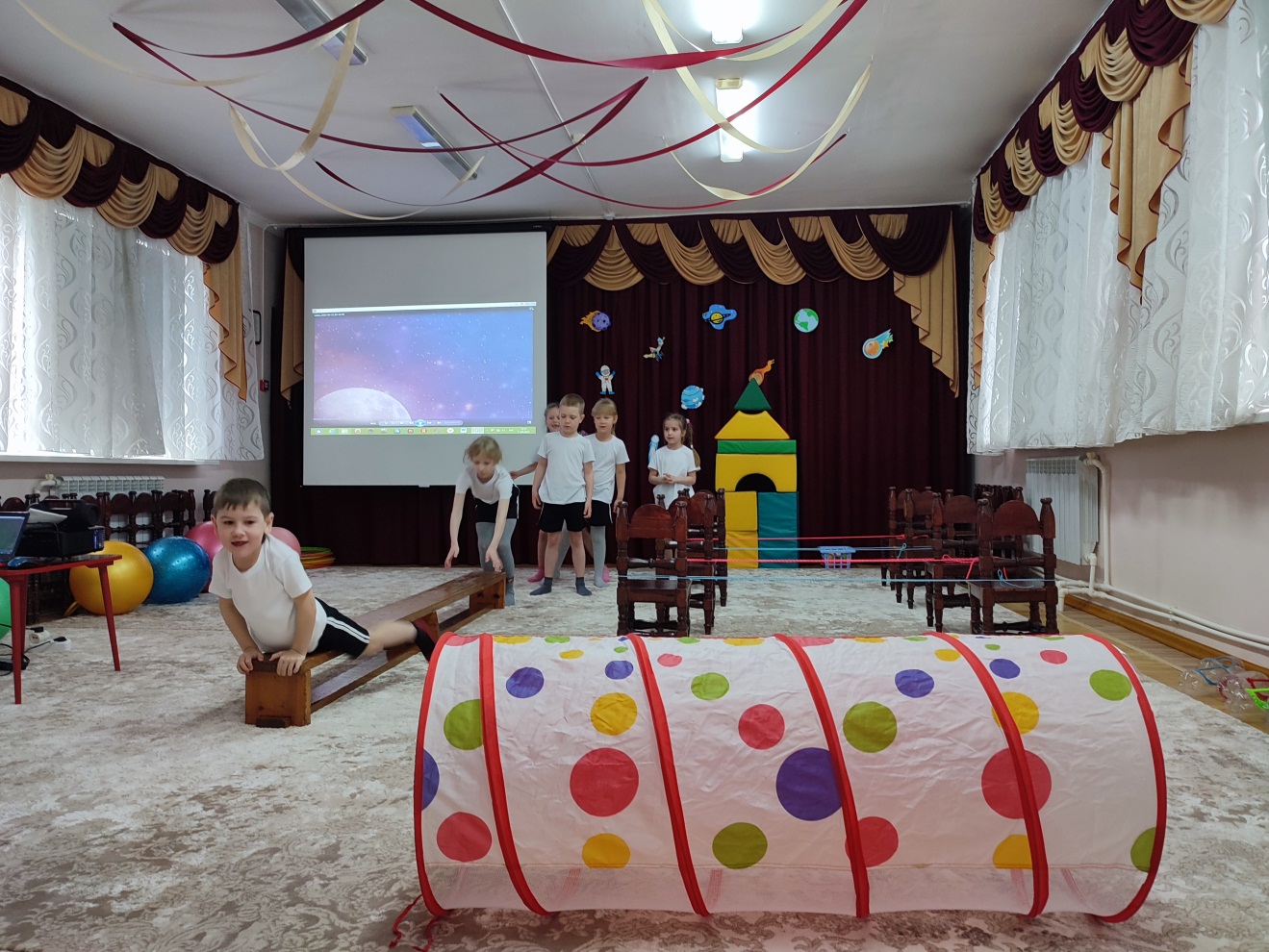 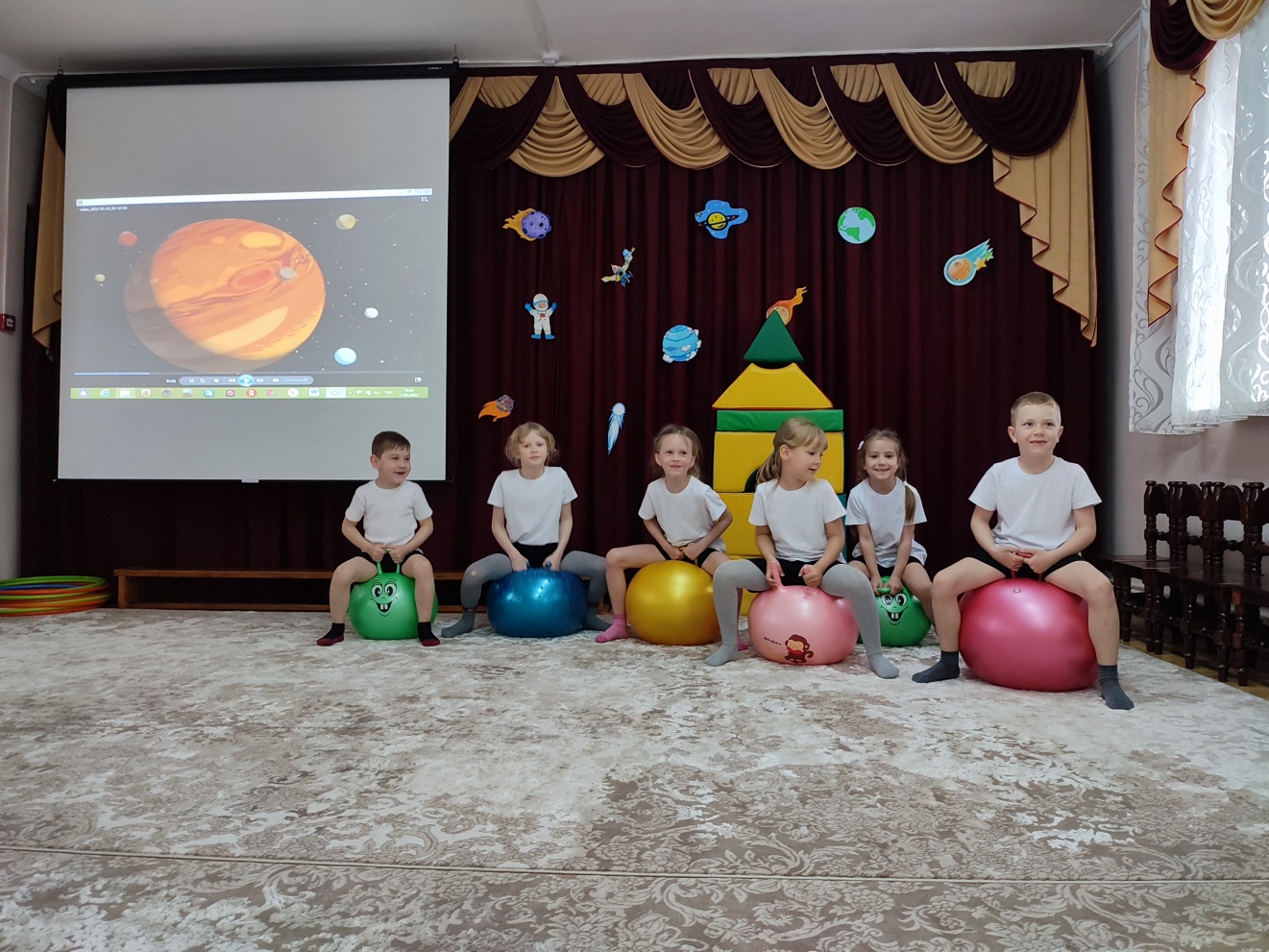 